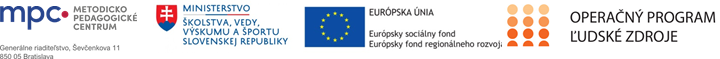 Štvrťročná správa o činnosti školského špeciálneho pedagógaOperačný programOP Ľudské zdroje Prioritná os1 Vzdelávanie PrijímateľMetodicko-pedagogické centrumNázov projektuPomáhajúce profesie v edukácii detí a žiakov II.Kód ITMS ŽoP 312011AQI4Meno a priezvisko zamestnancaMeno a priezvisko ŠŠP + škola  (doplniť) Názov a číslo rozpočtovej položky rozpočtu projektu4.6.2. Inkluzívny tím/Školský špeciálny pedagóg  v MŠ Obdobie vykonávanej činnosti01.10.2020 resp. dátum nástupu podľa  zmluvy – 31.12.2020Správa o činnosti:  (V správe je potrebné popisne (súvislým textom) uvádzať konkrétne činnosti a aktivity realizované v danom štvrťroku vyplývajúce z Vašej pracovnej náplne a Plánu práce školy, pri dodržaní ochrany osobných údajov (GDPR).  Nasledujúce formulácie sú len orientačné. Školský špeciálny pedagóg v období od 01.10.2020  - 31.12.2020  realizoval tieto činnosti:Realizácia individuálnej, skupinovej špeciálno-pedagogickej intervencie deťom;Konzultácie s rodičmi detí, ktoré majú rok pred začatím plnenia povinnej školskej dochádzky;Konzultácie s pedagógmi a inkluzívnym tímom v MŠ so zameraním na prevenciu príp. elimináciu možných vývinových porúch učenia;Spracovanie dokumentácie o realizácií špeciálno-pedagogických intervencií detí;;Realizácia odborných činnosti rámci individuálneho, skupinového alebo hromadného poradenstva a intervencie podľa plánu činnosti špeciálneho pedagóga;Návšteva v rodine dieťaťa; (ponechá len ŠŠP, ktorý v MŠ realizoval túto aktivitu)Činnosti vyplývajúce zo zaradenia do adaptačného vzdelávania; Zoznam výstupov činnosti (prílohy): *Príloha : Fotodokumentácia zo skupinových aktivít resp. individuálnych aktivít;Príloha : Správa, prezenčná listina z návštevy v rodine; (ak relevantné)*Nehodiacu sa prílohu vymazaťVypracoval (meno, priezvisko, dátum)Meno a priezvisko (doplniť), 08.01.2021PodpisSchválil (meno, priezvisko riaditeľa, dátum)Meno a priezvisko (doplniť), 08.01.2021Podpis